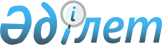 О внесении изменений и дополнений в решение Отырарского районного маслихата от 16 августа 2013 года № 17/103-V "Об утверждении Правил оказания социальной помощи, установления размеров и определения перечня отдельных категорий нуждающихся граждан"
					
			Утративший силу
			
			
		
					Решение Отрарского районного маслихата Южно-Казахстанской области от 19 декабря 2014 года № 33/189-V. Зарегистрировано Департаментом юстиции Южно-Казахстанской области 23 января 2015 года № 2973. Утратило силу решением Отрарского районного маслихата Южно-Казахстанской области от 11 июля 2016 года № 3/19-VI      Сноска. Утратило силу решением Отрарского районного маслихата Южно-Казахстанской области от 11.07.2016 № 3/19-VI (вводится в действие со дня первого официального опубликования).

      В соответствии с подпунктом 4) пункта 1 статьи 56 Бюджетного кодекса Республики Казахстан от 4 декабря 2008 года, пункта 2-3 статьи 6 Закона Республики Казахстан от 23 января 2001 года "О местном государственном управлении и самоуправлении в Республике Казахстан" и Постановлением Правительства Республики Казахстан от 21 мая 2013 года № 504 "Об утверждении типовых правил оказания социальной помощи, установления размеров и определения перечня отдельных категорий нуждающихся граждан", Отырарский районный маслихат РЕШИЛ:

      1. Внести в решение Отырарского районного маслихата от 16 августа 2013 года № 17/103-V "Об утверждении Правил оказания социальной помощи, установления размеров и определения перечня отдельных категорий нуждающихся граждан" (зарегистрировано в Реестре государственной регистрации нормативных правовых актов за № 2378, опубликовано 27 сентября 2013 года в газете "Отырар алкабы") следующие изменения и дополнения:

      в Правилах оказания социальной помощи, установления размеров и определения перечня отдельных категорий нуждающихся граждан, утвержденных указанным решением:

      пункт 7 подпункт 1) изложить в следующей редакции:

      "1) к 8 марта "Международный женский день" - женщинам участникам и женщинам, трудившимся в тылу Великой Отечественной войны, многодетным матерям, единовременно, в размере до 2 месячных расчетных показателей;

      1-1) 21-23 марта (Наурыз мейрамы) - Семьи погибших военнослужащих, а именно:

      семьи военнослужащих, погибших (пропавших без вести) или умерших вследствие ранения, контузии, увечья, заболевания, полученных в период боевых действий в Афганистане или в других государствах, в которых велись боевые действия, единовременно в размере 5 кратного месячного расчетного показателя;

      семьи военнослужащих погибших (умерших) при прохождении воинской службы в мирное время, единовременно в размере 2 кратного месячного расчетного показателя;

      2) 7 мая "День защитника Отечества" - военнообязанные, призывавшиеся на учебные сборы и направлявшиеся в Афганистан в период ведения боевых действий, единовременно, в размере 5 месячных расчетных показателей;

      3) к 9 мая "День победы Великой Отечественной войны" - участникам и инвалидам Великой Отечественной войны, их вдовам, единовременно, в размере 100 месячных расчетных показателей, а также в виде предметов потребления дополнительно в размере 10 месячных расчетных показателей;

      приравненным к участникам Великой Отечественной войны и труженникам тыла единовременно, в размере до 5 месячных расчетных показателей;

      4) к 1 июня "День защиты детей" - детям-инвалидам обучающимся и воспитывающимся на дому, единовременно, в размере 3 месячного расчетного показателя;

      5) ко Дню престарелых и инвалидов – престарелым, инвалидам единовременно, в размере 2 месячного расчетного показателя;

      6) детям инвалидам на новогоднюю елку, единовременно, в размере 2 месячного расчетного показателя.".

      подпункт 6) пункта 9 изложить в следующей редакции:

      "6) семьям, заразившихся вирусом иммунодефицита человека, ежемесячно в размере до 22 месячных расчетных показателей;";

      пункт 9 дополнить подпунктом 9):

      ";9) одиноким пенсионерам и инвалидам в размере до 100 месячных расчетных показателей.".

      2. Настоящее решение вводится в действие по истечении десяти календарных дней после дня его первого официального опубликования.


					© 2012. РГП на ПХВ «Институт законодательства и правовой информации Республики Казахстан» Министерства юстиции Республики Казахстан
				
      Председатель сессии

      районного маслихата

М. Белгібай

      Секретарь районного маслихата

Б. Зулпыхаров
